Федеральное государственное автономное образовательное учреждение высшего образования«КРЫМСКИЙ ФЕДЕРАЛЬНЫЙ УНИВЕРСИТЕТ ИМЕНИ В.И. ВЕРНАДСКОГО»(ФГАОУ ВО «КФУ ИМ. В.И.ВЕРНАДСКОГО»)Бахчисарайский колледж строительства, архитектуры и дизайна (филиал)ФГАОУ ВО «КФУ им. В.И. Вернадского»УтверждаюПроректор по учебной и методической деятельности ФГАОУ ВО«КФУ им. В.И. Вернадского»_____________Н.В. Кармазина "____"_______________2024г.ПРОГРАММАвступительного испытания для поступления на обучениепо образовательной программе среднего профессионального образованияпо специальности 35.02.12 Садово-парковое и ландшафтное строительствоБахчисарай, 2024г.Разработчик программы:Ямщикова Светлана Андреевна, преподаватель высшей категории Бахчисарайского колледжа строительства, архитектуры и дизайна, председатель цикловой методической комиссии № 5 Дисциплин профессионального цикла по специальности 35.02.12 Садово-парковое и ландшафтное строительствоПОЯСНИТЕЛЬНАЯ ЗАПИСКА         Программа вступительных испытаний для поступления                    на обучение по программе среднего профессионального образования по специальности 35.02.12 «Садово-парковое и ландшафтное строительство» составлена на основании Федерального закона              «Об образовании в Российской Федерации» от 29.12.2012 № 273-ФЗ, приказа министерства образования и науки РФ от 23.01.2014 № 36 «Об утверждении Порядка приёма на обучение по образовательным программам среднего профессионального образования», «Об утверждении правил приёма на обучение по программам среднего профессионального образования в Федеральное государственное автономное образовательное учреждение высшего образования «Крымский федеральный университет имени В.И. Вернадского»            на 2024-2025 учебный год.Вступительное испытание проводится в форме творческого испытания по рисунку и композиции.Продолжительность вступительного испытания - 4 часа.Основной целью творческого испытания является определение у абитуриентов уровня реалистического отображения действительности, художественного вкуса, творческих способностей.СОДЕРЖАНИЕ ПРОГРАММЫВ ходе творческого испытания абитуриенту необходимо выполнить задание по композиции (1 час) и задание по рисунку              (3 часа).Задание 1. Композиция.Составьте простую композицию на формате бумаги А4, используя заданные геометрические фигуры (квадрат, треугольник, прямоугольник, круг). Работа выполняется в соответствии                      с заданием в вытянутом билете. Фигуры, из которых необходимо составить композицию указаны в билете.Образец выполнения работы: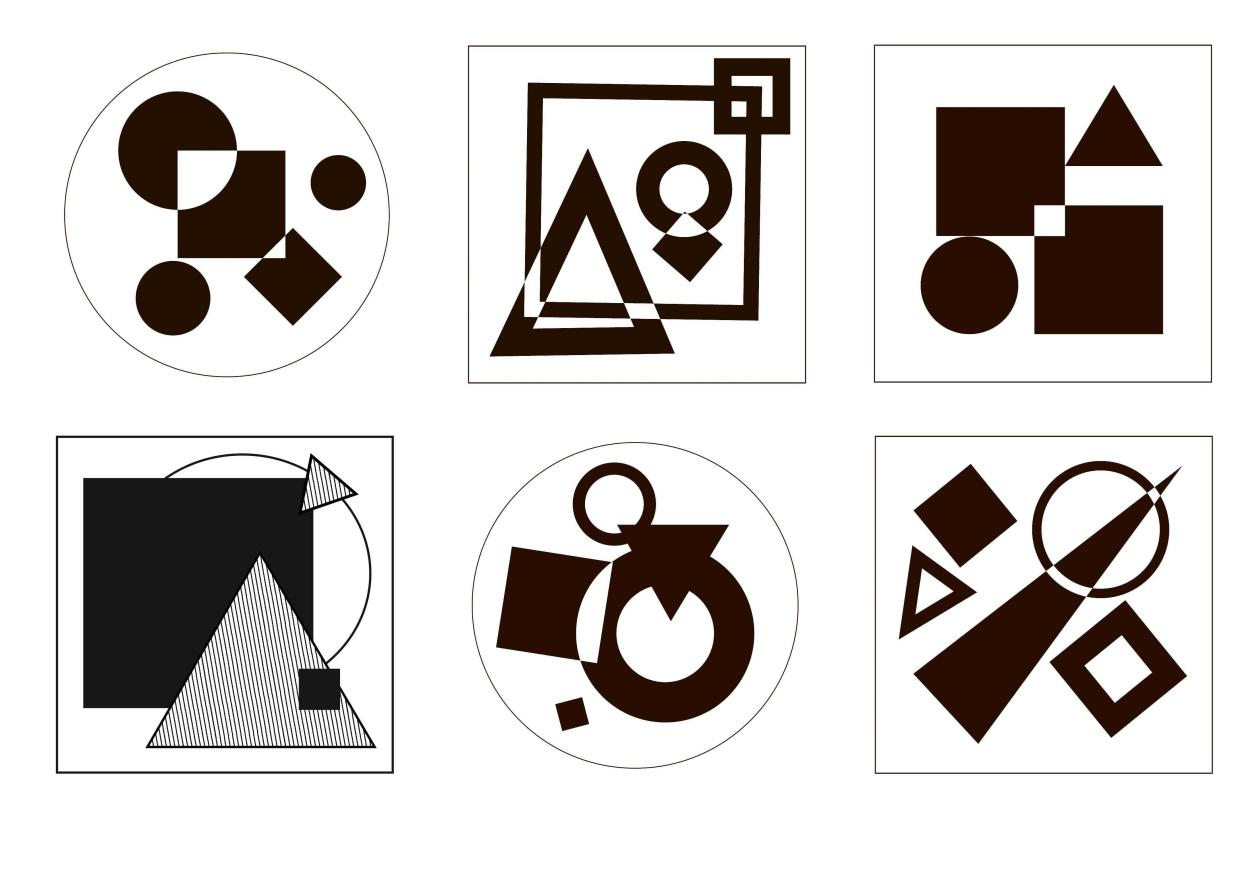 Задание 2. Рисунок        Выполните рисунок в карандаше на формате бумаги А3 несложного натюрморта, состоящего из двух предметов, локальных по окраске, на простом фоне.        Предметы натюрморта - гипсовые объёмные фигуры: куб, шар, цилиндр, конус, шестигранная призма.Этапы выполнения работы: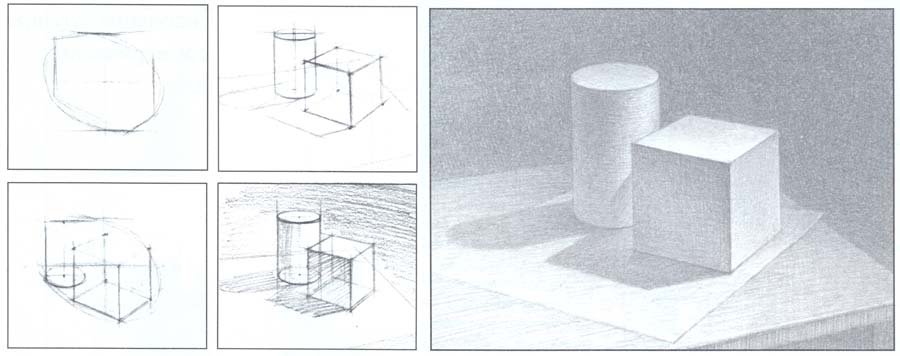           Для успешного выполнения творческого испытания абитуриент должен:- закомпоновать натюрморт в формат листа А3;- передать взаимное расположение фигур, их пропорции, линейную и воздушную перспективу;- выдержать культуру штриха.Образец выполнения задания «Рисунок»: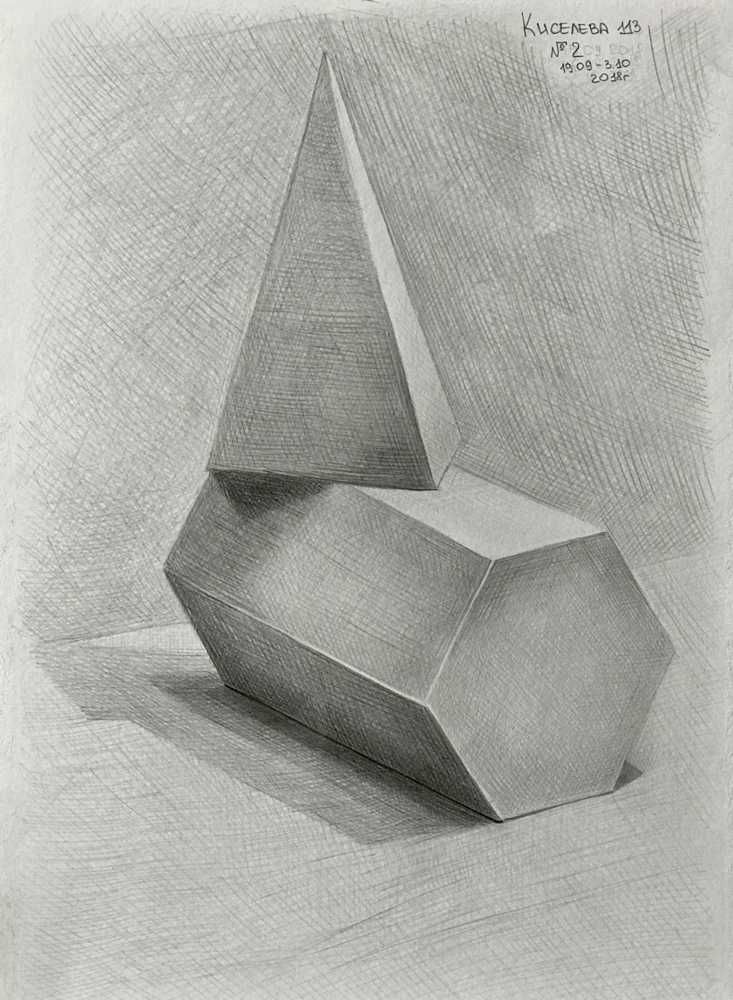 